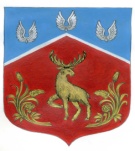  Администрация муниципального образования Громовское сельское поселение муниципального образования Приозерский муниципальный район  Ленинградской области   ПОСТАНОВЛЕНИЕ                    от 03 сентября 2020  года  № 290Во исполнение статьи 87 Бюджетного кодекса Российской Федерации, постановления Правительства Ленинградской области от 21.05.2008 № 123 «Об утверждении порядка составления и ведения реестра расходных обязательств Ленинградской области», руководствуясь Уставом  муниципального образования Громовское сельское поселение муниципального образования Приозерский муниципальный район  Ленинградской области, администрация муниципального образования Громовское сельское поселение муниципального образования Приозерский муниципальный район  Ленинградской области ПОСТАНОВЛЯЕТ:1. Утвердить Порядок составления и ведения реестра расходных обязательств муниципального образования Громовское сельское поселение муниципального образования Приозерский муниципальный район Ленинградской области согласно приложению.2. Настоящее постановление подлежит официальному опубликованию, размещению на официальном сайте администрации муниципального образования Громовское сельское поселение муниципального образования Приозерский муниципальный район Ленинградской области, вступает в силу со дня его официального опубликования3. Контроль за исполнением настоящего постановления оставляю за собой.Глава администрации                                                                                А.П. КутузовВострейкина Т.А 99-466Разослано: дело-2, Ком. финансов-1, сектор экономики – 1Утвержденпостановлением администрациимуниципального образованияГромовское сельское поселениеОт 03 сентября 2020 года № 290(Приложение)Порядок составления и ведения реестра расходных обязательств муниципальногообразования Громовское сельское поселение муниципального образования Приозерский муниципальный район Ленинградской области.1. Настоящий Порядок разработан в соответствии с требованиями Бюджетного кодекса Российской Федерации, Федерального закона от 6 октября 2003 года № 131-ФЗ "Об общих принципах организации местного самоуправления в Российской Федерации" и определяет принципы составления и ведения реестра расходных обязательств муниципального образования Громовское сельское поселение муниципального образования Приозерский муниципальный район Ленинградской области.2. В настоящем Порядке используются понятия и термины в значениях, установленных в Бюджетном кодексе Российской Федерации.3. Расходные обязательства муниципального образования Громовское сельское поселение муниципального образования Приозерский муниципальный район Ленинградской области возникают в результате:принятия муниципальных правовых актов по вопросам местного значения и иным вопросам, которые в соответствии с федеральными законами вправе решать органы местного самоуправления, а также заключения муниципальным образованием (от имени муниципального образования) договоров (соглашений) по данным вопросам;принятия муниципальных правовых актов при осуществлении органами местного самоуправления переданных им отдельных государственных полномочий Ленинградской области и Российской Федерации;заключения от имени муниципального образования договоров (соглашений) муниципальными учреждениями;принятия нормативных правовых актов органов местного самоуправления, предусматривающих предоставление из бюджета муниципального образования Громовское сельское поселение муниципального образования Приозерский муниципальный район Ленинградской области межбюджетных трансфертов в формах и порядке, предусмотренных Бюджетным кодексом Российской Федерации.4. Реестр расходных обязательств муниципального образования Громовское сельское поселение муниципального образования Приозерский муниципальный район Ленинградской области (далее – реестр расходных обязательств) формирует сектор экономики и финансов муниципального образования Громовское сельское поселение муниципального образования Приозерский муниципальный район Ленинградской области (далее – финансовый сектор), при необходимости запрашивая информацию у главных распорядителей бюджетных средств муниципального образования Громовское сельское поселение муниципального образования Приозерский муниципальный район Ленинградской области (далее – главные распорядители бюджетных средств).5. Ведение реестра расходных обязательств муниципального образования Громовское сельское поселение муниципального образования Приозерский муниципальный район Ленинградской области осуществляется путем внесения в автоматизированную систему сведений о расходных обязательствах муниципального образования Громовское сельское поселение муниципального образования Приозерский муниципальный район Ленинградской области, обновления и (или) исключения этих сведений.6. Финансовый сектор ежегодно заполняет в автоматизированной системе реестр расходных обязательств муниципальных образований по форме, утверждаемой Министерством финансов Российской Федерации. 7. Реестр расходных обязательств муниципального образования Приозерский муниципальный район Ленинградской области подлежит размещению в сети Интернет на официальном сайте Администрации муниципального образования Громовское сельское поселение муниципального образования Приозерский муниципальный район Ленинградской области Глава администрации                                                 А.П. КутузовВострейкина Т.А 99-466 Разослано: дело-2, Ком. финансов-1Об утверждении Порядка составления и ведения реестра расходных обязательств муниципального образования Громовское сельское поселение муниципального образования Приозерский муниципальный район Ленинградской области